[ а р а р                                     ПОСТАНОВЛЕНИЕ 04 апрель 2011 -йыл                             № 13                         04 апреля 2011 годаОб определении Перечня объекта для отбывания осужденными обязательных работ по сельскому поселению Юмашевский сельсовет	В связи с принятием Федерального закона от 28.12.2004 г. №177 «О введении в действие положения Уголовного  кодекса Российской федерации и Уголовно- исполнительного кодекса Российской Федерации о наказании в виде обязательных работ», наказание в виде обязательных работ  отбывается в местах, определяемых органами местного самоуправления  по согласованию  с уголовно – исполнительными инспекциями. В связи с необходимостью создания условий для исполнения данного вида наказании и определения перечня объектов,ПОСТАНОВЛЯЮ:Отменить постановление №6 от 20 марта 2010 года  «Об определении Перечня объекта для отбывания осужденными обязательных работ по сельскому поселению Юмашевский сельсовет».Утвердить прилагаемый перечень объектов для отбывания наказания в виде обязательных  работ на территории администрации сельского поселения Юмашевский сельсовет муниципального района Чекмагушевский район Республики Башкортостан.Рекомендовать СПК «Базы» предоставить фронт работ, подготовить конкретные рабочие места и задания, средства труда, обеспечивать действия правил охраны труда и техники безопасности, производственной санитарии. Контроль за выполнением осужденными определенных для них работ, уведомление уголовно-исполнительной инспекции об уклонении осужденных от отбывания наказания возложить на руководителей организаций, указанных в перечне.Контроль за исполнением данного постановления возложить на главу администрации    сельского    поселения   Юмашевский сельсовет  Антонова А.ВГлава администрации :                                                              А.В.Антонов  УТВЕРЖДАЮГлава администрации сельского поселения Юмашевский сельсовет__________________А. В. Антонов                                                        «______»____________2011 г.                                               СОГЛАСОВАНО                                                                    СОГЛАСОВАНОНачальник уголовно-исполнительной                                       Председатель СПК «Базы»      Инспекции №23 ФБУ МРУИИ №3                                  ____________________ В. В. СоколовГУФСИН РФ по РБ                                                     	«______»________________2011 г_______________ Р.Я.Гумеров                                          «______»____________2011 г.                                      Распределение объектов для прохождения наказания в виде исправительных работ на предприятиях и хозяйства различных отраслей на территории сельского поселения Юмашевский  сельсоветУправляющий делами администрацииСП Юмашевский сельсовет:                                                                                А.А.СайдяковаБАШ[ОРТОСТАН  РЕСПУБЛИКА]ЫСА[МА{ОШ  РАЙОНЫ муниципаль районЫНЫ@   ЙОМАШ АУЫЛ СОВЕТЫ АУЫЛ  БИЛ^м^]Е  ХАКИМИ^ТЕ452227,  Йомаш ауылы,  Совет урамы,10тел. (34796) 27-2-69, 27-2-24  yumash_chek@ufamts.ru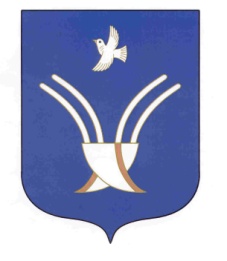 Администрация сельского поселения Юмашевский сельсоветмуниципального района Чекмагушевский район Республики Башкортостан452227, с.  Юмашево, ул.  Советская. 10 тел. (34796) 27-2-69, 27-2-24  yumash_chek@ufamts.ru ОКПО 04281326     ОГРН 1060249000052    ИНН  0249005871ОКПО 04281326     ОГРН 1060249000052    ИНН  0249005871ОКПО 04281326     ОГРН 1060249000052    ИНН  0249005871№п/пНаименование организаций, предприятий и хозяйств на территории сельского поселения Юмашевский сельсоветВиды работКоличествоВремя работы1.СПК  «Базы»Благоустройство, общественно-строительные земляные, отделочные, поливные работы, уборка мусора, скашивание травы придорожных полос и очистка водоемов2Дневное, вечернее время